ГОСУДАРСТВЕННОЕ БЮДЖЕТНОЕ  ОБРАЗОВАТЕЛЬНОЕ УЧРЕЖДЕНИЕПРОФЕССИОНАЛЬНОГО ОБРАЗОВАНИЯ ГОРОДА СЕВАСТОПОЛЯ«СЕВАСТОПОЛЬСКИЙ ПРОМЫШЛЕННО-ТЕХНОЛОГИЧЕСКИЙ КОЛЛЕДЖИМЕНИ МАРШАЛА ИНЖЕНЕРНЫХ ВОЙСК А.В. ГЕЛОВАНИ»О Т Ч Е Тоб участии в проведении  V I  Регионального чемпионата«Молодые профессионалы»WORLDSKIILS   RUSSIAг.Севастопольпо компетенции «Кондитерское дело»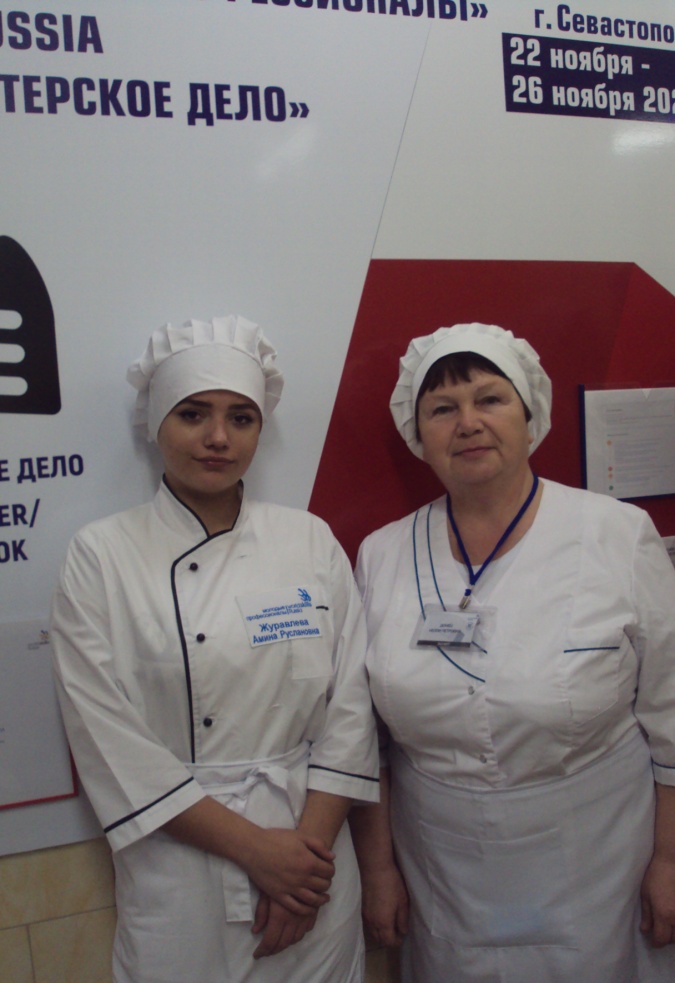                                                                   Составила   :                                          мастер производственного обучения Донец Н.П.                                                         г.Севастополь2021 г     В процессе подготовки к чемпионату мной были отработаны  со студенткой  группы    3 ПК ¾  Журавлевой Аминой следующие виды кондитерских полуфабрикатов и приготовление из них изделий :Бисквитное тестоПесочное тестоЗаварное тестоФруктовое конфи на основе пектина  ( 2-х видов)Фруктовый мармелад на основе желатинаМусс манговыйМусс йогуртовыйМусс клубничныйШоколадная глазурь Зеркальная глазурьПропитка для бисквитов Сладкий соус из ягод Штройзель Заварной крем Крем с белым шоколадом Ганаш с пюре персика Ганаш  «Махито» Ганаш   «Трюфель» Изготовление цветной карамели ( выливной и атласной) Работа с тремя видами шоколада (  изготовление больших и малых форм фигуры на заданную тему «Искусство» ). Были показаны 3 способа работы     с шоколадом.     С 22.11.2021 г. по 25.11.2021 г.  я была направлена  в рабочую группу  по проведению VI  Регионального чемпионата  «Молодые профессионалы»  WORDSKIILS  RUSSIA города  Севастополя  по компетенции «Кондитерское дело», которое проходило на базе Севастопольского колледжа сервиса и торговли, расположенного  по адресу : г. Севастополь, ул. Степаняна  № 68. В мою задачу входила работа в  Компатриоте как наблюдателя и эксперта    22.11.2021 г.  началась регистрация  студентов и всех наблюдателей , сверяя списки с паспортными данными. Ознакомление с кухней-лабораторией, где будет проходить конкурс.23.11.2021 г.  – первый день соревнования- Модуль C: МоделированиеУчастник,  используя моден пласт,  должен изготовить 1 вид – 2  фигурки, которые должны отражать тему: «Искусство».  Модуль B: Антреме и сахарный постаментУчастник должен приготовить два (2) антреме (одинаковых) любой формы и содержания.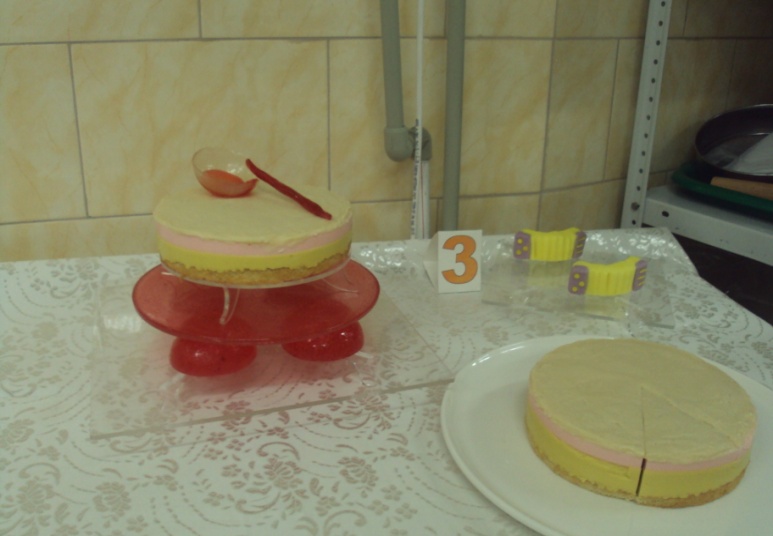 24.11.2021 г.  – второй  день соревнованияМодуль A: МиниатюрыУчастник должен приготовить  два вида миниатюр по 14 штук.Украшения остаются на выбор участника и должны отражать тему: «Искусство».  Модуль D: Кондитерские изделия и шоколадУчастник должен изготовить 2 вида конфет Первый вид – корпусные шоколадные батончикиВторой вид - на выбор участника – конфеты нарезные или трюфель, глазированные шоколадом.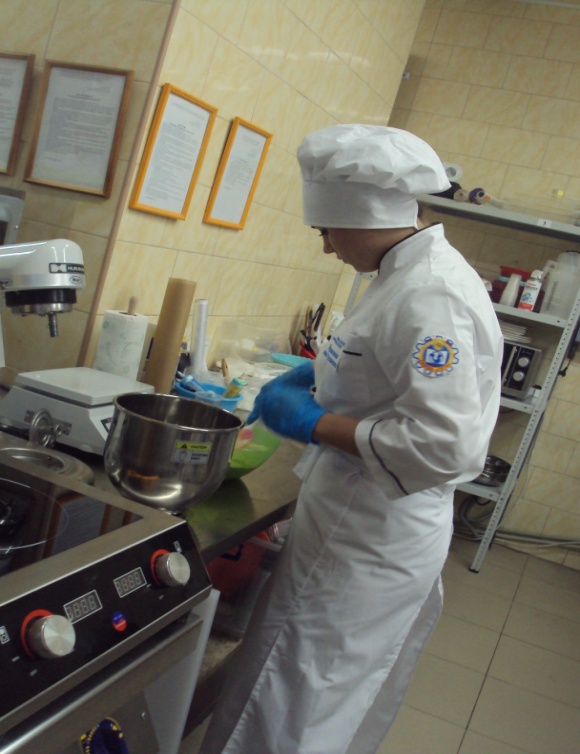 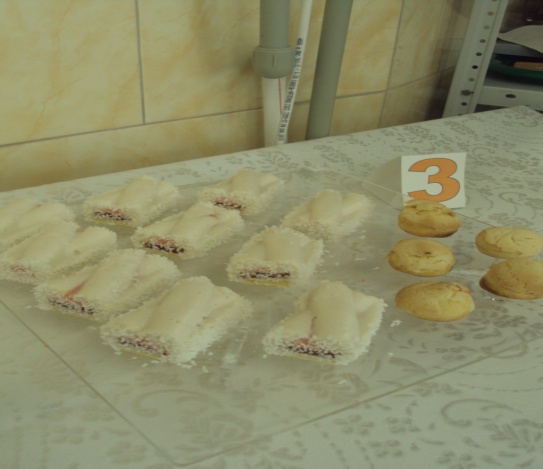 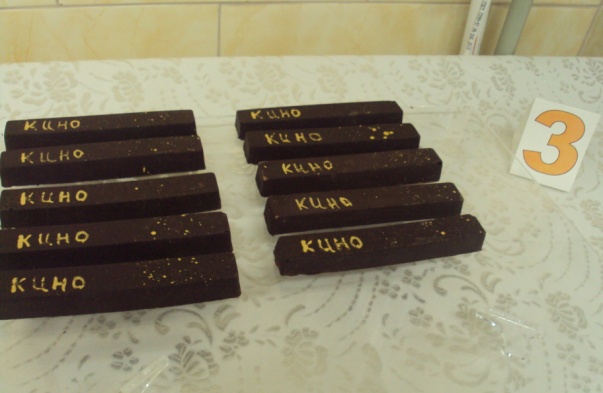 25.11.2021 г.  –  третий  день соревнованияМодуль F: Таинственное заданиеУчастник должен изготовить 4 порции- десерт  на тарелке с соусом.Модуль E: Презентационная скульптура из шоколада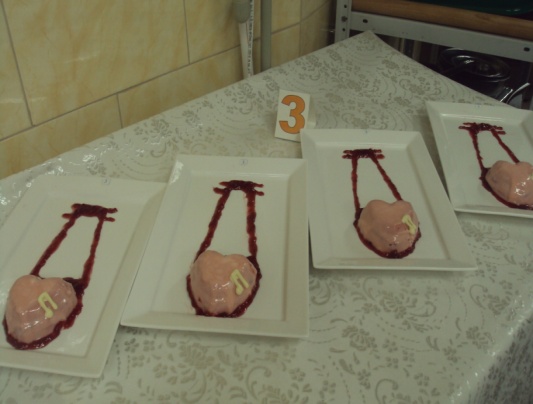 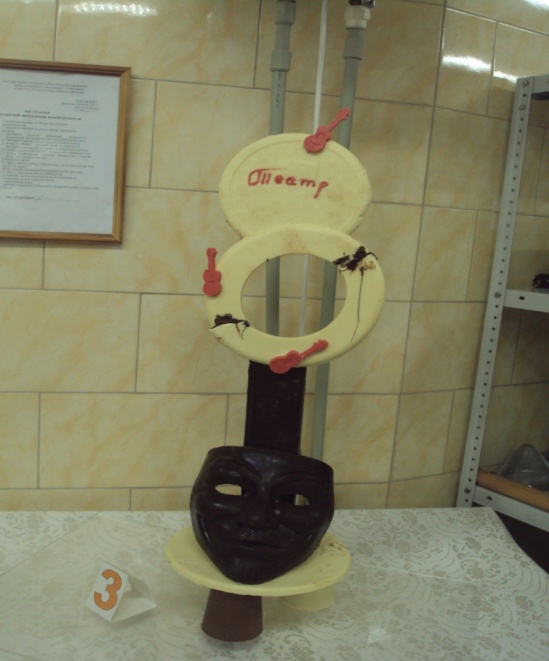                                             Краткие выводы  и пожелания :   Данный конкурс  как любой конкурс показал свои плюсы и минусы. Чувствовалось,  что была проведена серьезная работа по переоборудованию кухни-лаборатории под рабочие места для конкурсантов. Все оборудование было подключено и работало исправно.  Слажено работали студенты, которые вели сопровождение конкурса – дети были дружелюбны и вежливы. Время, отпущенное для приготовления изделий, четко соблюдалось.    Но, несмотря на положительную тенденцию, хочу отметить ряд недочетов в работе  конкурса:- не было предварительного ознакомления  экспертов, членов Компатриота и представители от работодателей  с критериями оценивания различных блоков, их особенностями и возможными ошибками ;- наблюдались расхождения в количестве исходных продуктов между предварительно заказанными, написанными в рецептурах участников и фактического наличия перед приготовлением ( особенно на второй день проведения соревнований) ;- слабая подготовка участников соревнований к многочасовой и очень напряженной работе  по времени;- не отработано строгий выход готовой продукции из исходных продуктов ( и как результат у некоторых остались излишки, которые недопустимы в производстве кондитерских изделий) .